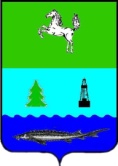 АДМИНИСТРАЦИЯ ЗАВОДСКОГО СЕЛЬСКОГО ПОСЕЛЕНИЯПАРАБЕЛЬСКОГО РАЙОНАТОМСКОЙ ОБЛАСТИПостановлениеп. Заводскойот 10.11.2015										   		№98О мерах по обеспечению безопасности людейна водных объектах в осенне-зимний период 2015 - 2016 гг. на территории Заводскогосельского поселенияВ соответствии с пп. 8 п. 1 ст. 14 Федерального Закона от 06.10.2003 № 131-ФЗ «Об общих принципах организации местного самоуправления в Российской Федерации», п. 2 ст. 11 Федерального Закона от 21.12.1994  № 68-ФЗ «О защите населения и территорий от чрезвычайных ситуаций природного и техногенного характера», Уставом Заводского сельского поселения, а также в целях предупреждения травматизма и гибели людей на водных объектах, расположенных на территории Заводского сельского поселения в осенне-зимний период 2015-  2016 годов,ПОСТАНОВЛЯЮ:1. Утвердить план мероприятий по обеспечению безопасности людей на водных объектах в осенне-зимний период 2015-2016 гг. на территории Заводского сельского поселения (Приложение № 1).2. Создать оперативную группу экстренного реагирования по вопросам обеспечения безопасности населения на льду и утвердить ее состав (Приложение № 2).3. Запретить в осенне-зимний период повсеместный не контролируемый выход людей и выезд любых транспортных средств на лед водоемов Заводского сельского поселения.4. Рекомендовать руководителям образовательных учреждения поселения организовать проведение профилактических бесед среди учащихся на тему безопасности на водных объектах.5. Рекомендовать руководителям организаций провести разъяснительные работы по мерам безопасности и правилам поведения на льду среди сотрудников.6. Контроль за выполнением настоящего постановления  возложить на Председателя КЧС и ПБ поселения Л.Н. Сухушину.Глава поселения                                                                            				 Е.В. КузнецовПриложение № 1 к постановлению Администрации Заводского сельского поселения от 10.11.2015 № 98ПЛАНмероприятий по обеспечению безопасности людей на водных объектах в осенне-зимний период 2015-2016 гг. на территории Заводского сельского поселенияУправляющий делами 							Л.Н. СухушинаПриложение № 2 к постановлениюАдминистрации Заводского сельского поселения от 10.11.2015 №98СОСТАВоперативной группы экстренного реагированияпо вопросам обеспечения безопасности населения на льдуУправляющий делами 							Л.Н. Сухушина№ п/пНаименование мероприятийСрок проведенияОтветственные исполнители1.Организация разъяснительной работы с населением по мерам безопасности и предупреждению несчастных случаев на водных объектах в осенне-зимний периодв течение осенне-зимнего периодаГлава поселения Е.В. Кузнецов, Уполномоченный на решение вопросов ГО и ЧС А.Е. Райс2.Проведение разъяснительной работы в организациях и на предприятиях с рабочими и служащими по мерам безопасности и правилам поведения на водных объектах в осенне-зимний периодв течение осенне-зимнего периодаРуководители организаций4.Проведение бесед в учебных и дошкольных общеобразовательных учреждениях о мерах безопасности и правилах поведения на водных объектах в осенне-зимний периодв течение осенне-зимнего периодаРуководители образовательных учреждений5.Размещение информации о правилах поведения на водоемах в зимний период, контактных телефонов спасательных и аварийных служб на информационных стендах населенных пунктов поселенияв течение осенне-зимнего периодаУполномоченный на решение вопросов ГО и ЧС А.Е. Райс6.Распространение среди населения памяток по мерам безопасности и правилам поведения на водных объектах в осенне-зимний периодв течение осенне-зимнего периодаУполномоченный на решение вопросов ГО и ЧС А.Е. Райс7.Выявление мест, используемых для массовой рыбной ловли на водоемахв течение осенне-зимнего периодаГлава поселения Е.В. Кузнецов, Уполномоченный на решение вопросов ГО и ЧС А.Е. Райс8.Осуществление патрулирования водоемов с целью исключения нахождения граждан на льду в потенциально опасных местах и пресечения нарушений правил поведения на водоемахв течение осенне-зимнего периодаГруппа экстренного реагирования по вопросам обеспечения безопасности населения на льду совместно с Инспектором ГИМС Парабельского района